1.  Using the map on p. 271, draw and color the different climate regions of AFRICA.  Be sure to make a key on your map!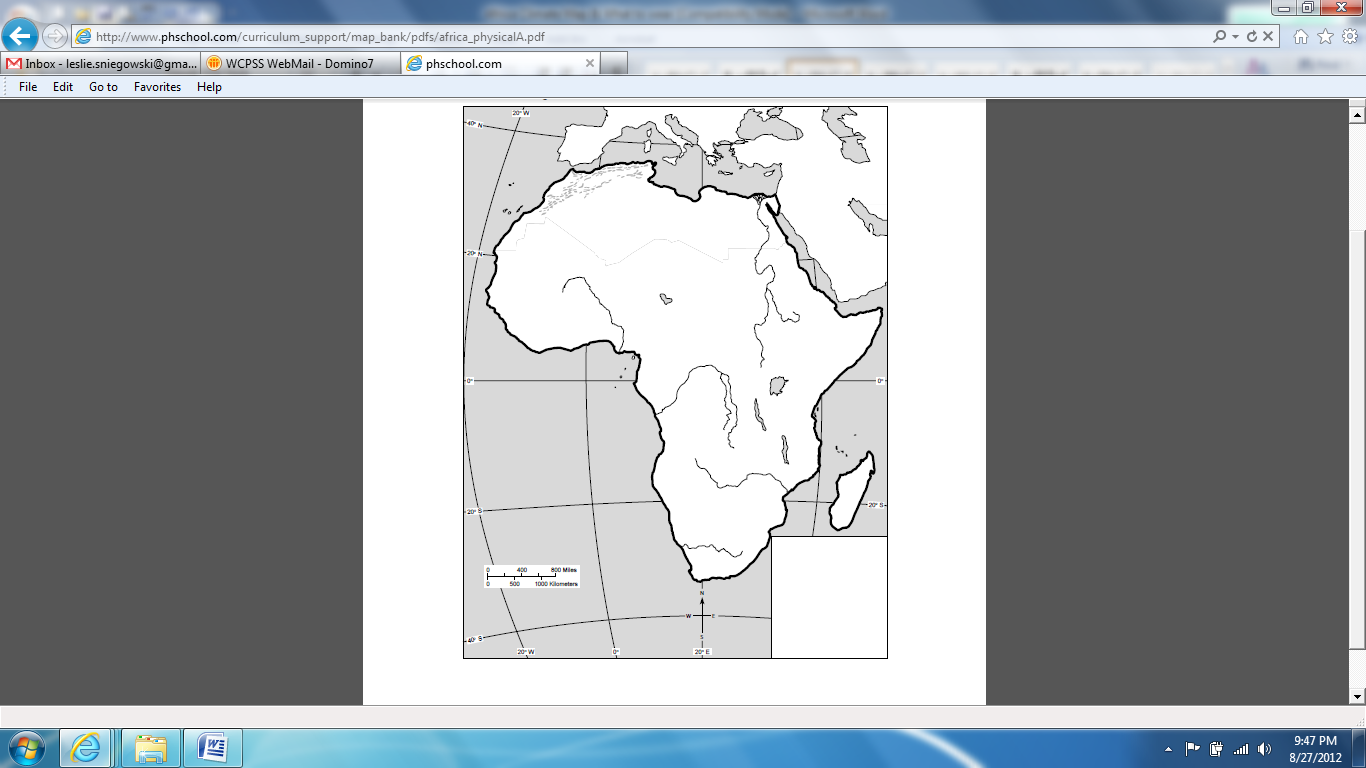 2. Different climates call for different kinds of clothing.  For example, a visitor to a tundra climate might need a warm cap, where a visitor to the desert (arid climate) would need to pack a straw hat.  Please help a world traveler pack the correct clothing and items for each climate.  Include at least FOUR items in every suitcase use p. 56-57 for climate descriptions. 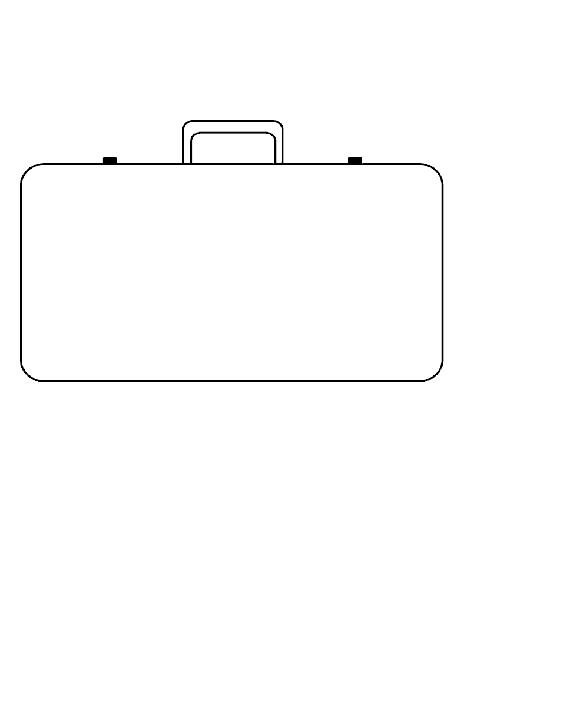 